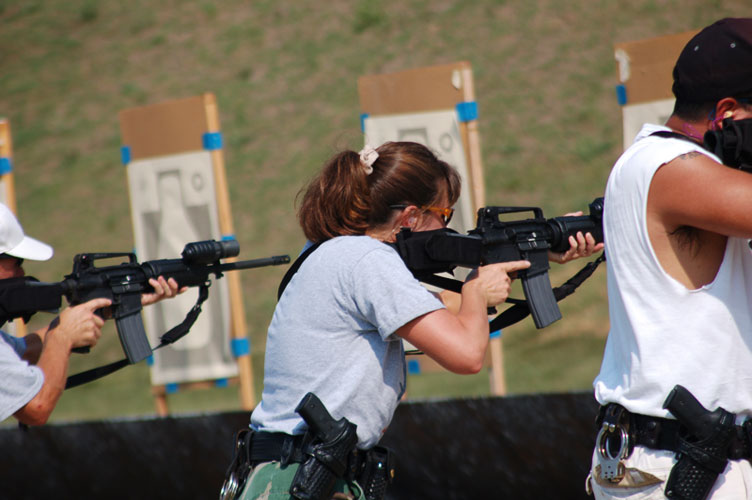 PERSONAL PROTECTION, INC.PRESENTSONE-DAY TACTICAL CARBINE COURSESunday, November 30th, 2015, 8AM-6PMLearn how to use your rifle more effectively.This Course is expected to fill quickly after this announcement. If you wish to attend, please contact us VIA phone or email ASAPONE-DAY TACTICAL CARBINE COURSELearn how to use your rifle more effectively.INSTRUCTOR STAFFChief Instructor: Sgt. Richie Truntz, SWAT Team & Lead SniperChief Range Safety Officer: Range Master Terry Haddock                                          Assisted by: Law Enforcement/Security Certified Firearms InstructorsThis Tactical Carbine Course was developed for students who are familiar with the operation of the carbine rifle. This course will enhance student fundamentals and one’s ability to handle the semi-automatic AR-15 style rifle. Students will be given the foundation for marksmanship skills required for target engagements in a tactical environment. In this course, tactically precise shooting will be based off of time, distance, and shooter capabilities. Students who complete the course will have a better understanding of tactical employment of the rifle and ways to continue improving these skills.Ammo requirements: 300+ rounds of rifle ammunition per student.Prerequisite: A working knowledge of the rifle & it should be sighted in.The following topics will be taught in the course:Firearms Safety BriefingRange operations and briefingRifle FundamentalsSight-in procedures, zeroing (rifle should be pre-sighted to a 75-100 yd. zero)Loading, reloading, and unloading proceduresManaging and clearing malfunctionsCarry position: high vs. low readyPositional shooting (standing, kneeling, seated, prone, barricade)Close proximity shootingMultiple shots and multiple targetsShooting while moving to coverTraining schedule:Classroom instruction will convene at 8:00am and the course will end with practical exercises being completed at 5:00-6:00pm (Rain delays could cause class to go longer).Lunch & Breaks:There will be a 30 minute break for lunch. Bring your own lunch, as there are no eateries close to the range. Breaks will only be as needed by individuals. The course will continue throughout the day with no scheduled breaks.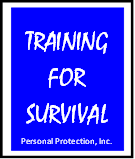 Individual equipment required:Carbine rifle must be in good working condition and sighted in. We will not repair or re-sight your weapon.(3) or more 20 round magazines.                                                             Optical sight (optional), Single point sling (optional, but strongly advised).Belt (sturdy), protective vest with magazine pouches, or LBE.Weapon cleaning kit (with oil).Eye and ear protection (clear or shaded lens recommended, not optional).Elbow and knee pads (optional, but strongly recommended).Snacks, and Lunch (there are no eating establishments close)Hydration (bring water, Gatorade, etc., enough for all day)Gloves/Hat (gloves optional, baseball style hat not optional)Rain or inclement weather gear (if it rains & you don’t have it, you will be wet).Sun screen (non-greasy or water resistant)Bug Juice (we’ll be outside; there may be small critters that want to bite you).This Course includes (8+) hours of instruction and a Certificate upon completion.Cost: U.S. Government, City, County, or State LEO’s:  $195.00Civilians: $225.00Payment by check or a PO must be received 14 days before the course date.Payment by Credit Card must be received 7 days before the course date.All students must show proof of Law Enforcement affiliation or a current Concealed Weapons Permit to take this course. Some items can be rented at additional cost. All rentals must be approved and paid for in advance of course. There will be no refunds for cancelled rentals or for cancelled classes by students. This class will be held, rain or shine. Please be prepared for either. If there is lightening during any rain, the course will be delayed and will run longer to be completed. If this course has to be re-scheduled for any reason, other than not reaching the minimum number of students, there will be no refunds; however, a Course Credit will be issued to take the course at a later date. Any Course Credit issued must be used within one year of the original course date.Please contact Range Master Haddock at: 954-325-0911 for more information.For out of state inquires only, call Toll Free: 1-888-358-7911, & leave a message.* We recommend you wear comfortable shoes, (No toeless), long pants, and a long sleeve shirt that you don’t mind getting dirty. Number of students allowed:Minimum: (10) If a minimum is not reached, a refund will be made within 10 days.Maximum: (15)You can sign up for this course by completing the Enrollment Form & emailing it and the Liability Waiver to: tlhaddock@personalprotectioninc.com.Both Forms must be completed in full before acceptance in course.Make checks payable to:  Personal Protection, Inc.                                                                                                                                                       (Credit Cards will be charged the day the Enrollment Form is received, Post-dated, or checks from someone other than the Student will not be accepted).  Credit Card Payments: See the Enrollment Form for CC information required.     CERTIFIED INSTRUCTOR COURSESADVANCED TACTICAL & SECURITY TRAINING COURSES- THIS “OFFICIAL” ENROLLMENT FORM MUST BE RETURNED WITH PAYMENT -This form must be filled out completely to be processed for a seat in any of the classes beloW.Please print clearly or type the following information!Name: ________________________________________________________________ NRA Member#_______________________________*Address: ________________________________________________________________    Circle:   Male/ Female             Age ____________**City: : _________________Zip: ______________Work Phone: _________________________________________        Home/Cell Phone: ___________________________________________Police, Military or Security Affiliation:________________________________________   Email Address:_____________________________***Previous firearms experience: ___________________________________________________________________________tlhaddock@personalprotectioninc.com     www.personalprotectioninc.com Total Fee(s) Enclosed - $_________ Full payment, or - $_________50% depositCheck Mark One Please  -  Payment is by:   (   )Cash   (   )Check   (   )MO   (   )MC   (   )Visa  (   )Amex   (   )Discover   (   )PO**Purchase orders must be attached and will be accepted from city, county, state, or federal agencies only.(All Credit Card Payments will be processed upon receipt by Personal Protection, Inc.)Completed Enrollment Forms with Credit Card payments can be emailed back to: tlhaddock@personalprotectioninc.com All Check or Money Order payments must be made payable to: Personal Protection, Inc.,with Enrollment Forms and payment mailed to: Post Office  33022Credit Card Account Number:______________________________________________________________   Exp. Date: _________________Exact Name on Credit Card:___________________________________________________________   Inv # (on back of card ) :___ ___ ___                                                                                                                                                                        AX # (4 digits on front of card) __ __ __ __Signature of Credit Card Holder:_________________________________________________________    PPI Authorization Code_________________                                                                                                                                                           - Please  leave above Auth. Code blank.Credit Card  Billing Zip Code:________________ By signing this form I give my consent to Personal Protection, Inc. to immmediately charge my credit cardthe above amount (Total Fees). I also understand and agree that there are no refunds for any reasons, of any kind, for student cancellations for any of the course(s) the student has enrolled in.CERTIFIED INSTRUCTOR COURSES           ADVANCED TACTICAL & SECURITY TRAINING COURSES- THIS “OFFICIAL” ENROLLMENT FORM MUST BE RETURNED WITH PAYMENT -This form must be filled out completely to be processed for a seat in any of the classes beloW.Please enroll me in the following course(s). Place a checkmark beside the course(s) you want:		Course Title                                    		 Course#             Course Fee                                                                        .        NRA INSTRUCTOR LEVEL COURSES*   ____  Basic Instructor Training                        	(BIT)**              $100.00  * If taking 3 or more Instructor courses 	____	NRA Home Firearms Safety Instructor	(1)		$250.00            BIT is included at no charge.	____	NRA Basic Pistol Instructor		(2)		$250.00   	____	NRA Personal Protection Instructor	(3)		$250.00	____	NRA Basic Rifle Instructor		(4)		$250.00    Please circle an amount below if	____	NRA Basic Shotgun Instructor		(5)		$250.00    taking the RSO with other courses  	____	NRA Range Safety Officer(RSO)		(6)		$250.00    & place that amount in Total Fees.	____	First Three NRA Instructor Courses 	(1-3)*	    	$525.00* or  $625.00 with RSO (6), or  $725 with CRSO (7)*   ____	All five NRA Instructor Courses		(1-5)*	             $625.00* or  $725.00 with RSO (6), or  $825 with CRSO (7)*   ____  Chief Range Safety Officer (CRSO)	(7)		$250.00   (BIT &RSO is a prerequisite)  ____  Refuse To Be A Victim Course     	(RTBAV)	$ Call for Group Rates (10 minimum)  ____  NRA Refuse To Be A Victim Instructor	(8)		$250.00   (RTBAV is a prerequisite)TACTICAL & ADVANCED COURSES***  ____  Basic Close Quarter Combat Pistol	(BCQCP)	$250.00   (Previous experience required)  ____  Advanced Close Quarter Combat Pistol  (ACQCP) 	$250.00   (Previous experience required)  ____  Low Light - No Light Combat Pistol        (LLNLCP)	$250.00   (Previous experience required)  ____  Close Quarter Combat Shotgun		(CQCSG)	$250.00   (Previous experience required)  ____  Basic 24 Hour Urban Rifle Course          (BUR)		$495.00   (Vigorous-  physically demanding)  ____  Advanced 16 Hour Urban Rifle Course   (AUR) 		$395.00   (Vigorous-  physically demanding)  ____  Basic Tactical Rifle 1 Day Course	(TRC1) 		$225.00   (Vigorous-  physically demanding)  ____  Tactical Expandable Baton		(BAT)		$125.00   (Vigorous-  physically demanding)  ____  Chemical Defense Spray			(CDS)		$  75.00   (You don’t have to get sprayed)  ____  Defensive Tactics/Handgun Retention 	(DTHR)	$100.00   (You don’t have to be a Black Belt)  ____  Basic Taser User Course			(TAS)		$125.00   (Must have own Taser & 1 Cartridge) SERURITY COURSES (Unarmed & Armed)  ____  Security “D” License 40 Hour Course	(SDL)		$175.00   (DOACS Application, prints & picture)  ____  Security “G” License 28 Hour Course     (SGL)		$250.00   (Range, ammo, targets, etc. included)*COMBINATION OR MULTIPLE COURSES WITH DISCOUNTED FEES must be paid in full 2 weeks before class.  ALL OTHER COURSES MUST BE PAID IN FULL 1 WEEK BEFORE CLASS.*     (NRA Membership is encouraged but not required to take the NRA courses)**   (Age is requested by NRA but not mandatory. To be a Certified Instructor, Student must be 21 years of age or older)*** (Previous firearms related experience is mandatory to take any of the Advanced or Tactical Firearms Courses or the RSO Course)tlhaddock@personalprotectioninc.com     www.personalprotectioninc.com